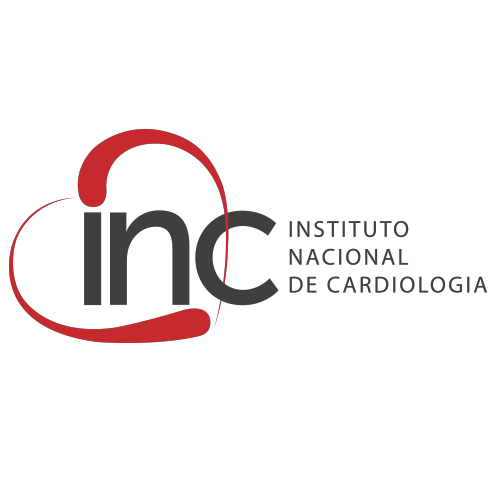 Coordenação de Ensino e PesquisaMestrado Profissional em Ciências CardiovascularesAgendamento de qualificação Data pretendida: _____/_____/________			Horário: _______________Título:_____________________________________________________________________________	_________________________________________________________________________________Orientadores:_______________________________________________________________________	_________________________________________________________________________________4.	Membro 1 (Presidente):_______________________________________________________________ 	CPF:________________________________________  		Instituição: INC - MPCC 	Membro 2 (interno) : _________________________________________________________________ 	CPF:________________________________________		Instituição: INC - MPCC 		Membro 3 (externo) :______________________________ E-mail: _____________________________ 	CPF:__________________________  Instituição: _________________________________________	Suplente 1 (interno) :_________________________________________________________________ 	CPF:________________________________________  		Instituição: INC - MPCC 	Suplente 2 (externo) :______________________________ E-mail: ____________________________	CPF:___________________________  Instituição: ________________________________________Rio de Janeiro, _____ de _________________ de ____________________________________Assinatura______________________________Orientador(a)______________________________Coordenador MPCC